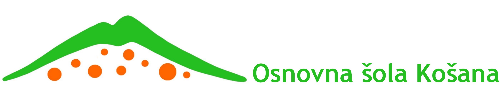 OSNOVNA ŠOLA KOŠANA – ENOTA VRTECDolnja Košana 61 6256 Košana IZPIS OTROKA IZ VRTCAIme in priimek otroka: ___________________________________________________Datum rojstva: _____________  Skupina, ki jo obiskuje: _______________________Naslov: ______________________________________________________________Ime in priimek staršev: __________________________________________________Naslov: ______________________________________________________________Otroka iz vrtca izpisujem z dnem (navedite prvi dan odsotnosti otroka):______________Datum: ____________         Podpis staršev: _________________Pojasnilo: Izpis otroka iz vrtca je možen kadarkoli med letom s 15-dnevnim odpovednim rokom, razen v obdobju med 1. 6. in 31. 8. tekočega leta, ko mora biti dokumentacija za izpis iz vrtca vložena najpozneje do 15. 5. tekočega leta (Sklep o določitvi cen programa predšolske vzgoje v Vrtcu Košana in Vrtcu Pivka, sprejet 12. 9. 2019).